Информационная карта участника муниципального конкурса«Воспитатель года – 2024»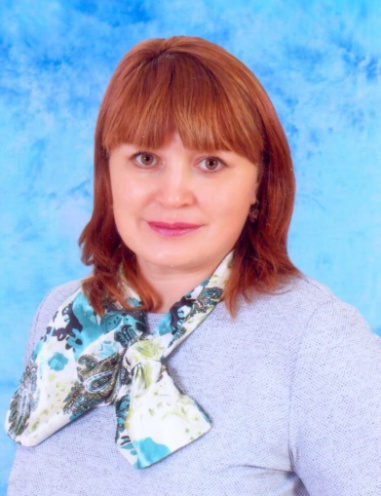 Михайлова Ирина Анатольевна                                                                   Михайлова Ирина Анатольевна                                                                   1. Общие сведения.1. Общие сведения.1. Общие сведения.1. Общие сведения.1. Общие сведения.1. Общие сведения.Муниципальный округ (городской округ)Муниципальный округ (городской округ)Муниципальный округ (городской округ)Урмарский муниципальный округУрмарский муниципальный округУрмарский муниципальный округНаселенный пунктНаселенный пунктНаселенный пунктПосёлок УрмарыПосёлок УрмарыПосёлок УрмарыДата рождения (день, месяц, год)Дата рождения (день, месяц, год)Дата рождения (день, месяц, год)03.03. 1977 г.03.03. 1977 г.03.03. 1977 г.Место рожденияМесто рожденияМесто рожденияД. Старые Урмары, Урмарский район, Чувашская АССРД. Старые Урмары, Урмарский район, Чувашская АССРД. Старые Урмары, Урмарский район, Чувашская АССР2. Работа.2. Работа.2. Работа.2. Работа.2. Работа.2. Работа.Место работы (наименование образовательной организации, реализующей программы дошкольного образования в соответствии с уставом)Место работы (наименование образовательной организации, реализующей программы дошкольного образования в соответствии с уставом)Место работы (наименование образовательной организации, реализующей программы дошкольного образования в соответствии с уставом)Муниципальное бюджетное дошкольное образовательное учреждение «Детский сад №1 «Берёзка» Урмарского муниципального округа Чувашской республикиМуниципальное бюджетное дошкольное образовательное учреждение «Детский сад №1 «Берёзка» Урмарского муниципального округа Чувашской республикиМуниципальное бюджетное дошкольное образовательное учреждение «Детский сад №1 «Берёзка» Урмарского муниципального округа Чувашской республикиЗанимаемая должностьЗанимаемая должностьЗанимаемая должностьвоспитательвоспитательвоспитательОбщий трудовой и педагогический стаж (полных лет на момент заполнения анкеты)Общий трудовой и педагогический стаж (полных лет на момент заполнения анкеты)Общий трудовой и педагогический стаж (полных лет на момент заполнения анкеты)Общий трудовой стаж – 28 летПедагогический стаж -24 годаОбщий трудовой стаж – 28 летПедагогический стаж -24 годаОбщий трудовой стаж – 28 летПедагогический стаж -24 годаВ какой возрастной группе в настоящее время работаетВ какой возрастной группе в настоящее время работаетВ какой возрастной группе в настоящее время работаетПервая младшая группаПервая младшая группаПервая младшая группаАттестационная категория Аттестационная категория Аттестационная категория Высшая квалификационная категорияВысшая квалификационная категорияВысшая квалификационная категорияПочетные звания и награды (наименования и даты получения)Почетные звания и награды (наименования и даты получения)Почетные звания и награды (наименования и даты получения)Почётная грамота отдела образования и молодёжной политики администрации Урмарского района, 2010г.Почётная грамота Урмарской районной организации общероссийского профсоюза образования, 2021г.Почётная грамота Главы Урмарского района - председателя Урмарского районного Собрания депутатов, 2022г.Почётная грамота Главы Урмарского района,2013г.Почётная грамота Землячества урмарцев в гор. Чебоксары, 2023г.Благодарственное письмо Чувашского регионального отделения Партии «Единая Россия» за активное участие в общественно-политической жизни Урмарского района Чувашской Республики и укрепление авторитета Партии, 2019г.Благодарность от руководства пожарно-спасательной части ФГКУ «9 отряд ФПС по Чувашской Республике – Чувашии»за высокие достижения в патриотическом воспитании подрастающего поколения, активное участие в инновационной педагогической деятельности, за сотрудничество, взаимопонимание и личный вклад в просвещении деятельности противопожарной службы МЧС России, 2014г.Почётная грамота отдела образования и молодёжной политики администрации Урмарского района, 2010г.Почётная грамота Урмарской районной организации общероссийского профсоюза образования, 2021г.Почётная грамота Главы Урмарского района - председателя Урмарского районного Собрания депутатов, 2022г.Почётная грамота Главы Урмарского района,2013г.Почётная грамота Землячества урмарцев в гор. Чебоксары, 2023г.Благодарственное письмо Чувашского регионального отделения Партии «Единая Россия» за активное участие в общественно-политической жизни Урмарского района Чувашской Республики и укрепление авторитета Партии, 2019г.Благодарность от руководства пожарно-спасательной части ФГКУ «9 отряд ФПС по Чувашской Республике – Чувашии»за высокие достижения в патриотическом воспитании подрастающего поколения, активное участие в инновационной педагогической деятельности, за сотрудничество, взаимопонимание и личный вклад в просвещении деятельности противопожарной службы МЧС России, 2014г.Почётная грамота отдела образования и молодёжной политики администрации Урмарского района, 2010г.Почётная грамота Урмарской районной организации общероссийского профсоюза образования, 2021г.Почётная грамота Главы Урмарского района - председателя Урмарского районного Собрания депутатов, 2022г.Почётная грамота Главы Урмарского района,2013г.Почётная грамота Землячества урмарцев в гор. Чебоксары, 2023г.Благодарственное письмо Чувашского регионального отделения Партии «Единая Россия» за активное участие в общественно-политической жизни Урмарского района Чувашской Республики и укрепление авторитета Партии, 2019г.Благодарность от руководства пожарно-спасательной части ФГКУ «9 отряд ФПС по Чувашской Республике – Чувашии»за высокие достижения в патриотическом воспитании подрастающего поколения, активное участие в инновационной педагогической деятельности, за сотрудничество, взаимопонимание и личный вклад в просвещении деятельности противопожарной службы МЧС России, 2014г.Послужной список (места и стаж работы за последние 5 лет) Послужной список (места и стаж работы за последние 5 лет) Послужной список (места и стаж работы за последние 5 лет) Муниципальное бюджетное дошкольное образовательное учреждение «Детский сад №1 «Берёзка» Урмарского муниципального округа.Муниципальное бюджетное дошкольное образовательное учреждение «Детский сад №1 «Берёзка» Урмарского муниципального округа.Муниципальное бюджетное дошкольное образовательное учреждение «Детский сад №1 «Берёзка» Урмарского муниципального округа.3. Образование.3. Образование.3. Образование.3. Образование.3. Образование.3. Образование.Название, год окончания учреждения профессионального образования, факультетНазвание, год окончания учреждения профессионального образования, факультетНазвание, год окончания учреждения профессионального образования, факультетГОУВПО «Чувашский государственный педагогический университетим. И.Я. Яковлева» 2007г.,ГОУВПО «Чувашский государственный педагогический университетим. И.Я. Яковлева» 2007г.,ГОУВПО «Чувашский государственный педагогический университетим. И.Я. Яковлева» 2007г.,Специальность, квалификация по дипломуСпециальность, квалификация по дипломуСпециальность, квалификация по диплому «Педагогика и методика дошкольного образования» Организатор-методист дошкольного образования «Педагогика и методика дошкольного образования» Организатор-методист дошкольного образования «Педагогика и методика дошкольного образования» Организатор-методист дошкольного образованияДополнительное профессиональное образование (за последние три года) Дополнительное профессиональное образование (за последние три года) Дополнительное профессиональное образование (за последние три года) 1.Санитарно-просветительская программа «Основы здорового питания (для детей дошкольного возраста)» в объёме 15 часов (2022г.)2. «Антитеррористическая защищённость и профилактика диструктивных поведений в образовательных организациях» в объёме 36 часов (2023г.)3. «Базовые навыки Exsel» в объёме 16 часов (2023г.)4. «Новые подходы в оформлении новогодних декораций в образовательных организациях» в объеме 36 часов (2023г.)5. «Требования СанПин к содержанию и организации режима работы ДОО» (2023г.)1.Санитарно-просветительская программа «Основы здорового питания (для детей дошкольного возраста)» в объёме 15 часов (2022г.)2. «Антитеррористическая защищённость и профилактика диструктивных поведений в образовательных организациях» в объёме 36 часов (2023г.)3. «Базовые навыки Exsel» в объёме 16 часов (2023г.)4. «Новые подходы в оформлении новогодних декораций в образовательных организациях» в объеме 36 часов (2023г.)5. «Требования СанПин к содержанию и организации режима работы ДОО» (2023г.)1.Санитарно-просветительская программа «Основы здорового питания (для детей дошкольного возраста)» в объёме 15 часов (2022г.)2. «Антитеррористическая защищённость и профилактика диструктивных поведений в образовательных организациях» в объёме 36 часов (2023г.)3. «Базовые навыки Exsel» в объёме 16 часов (2023г.)4. «Новые подходы в оформлении новогодних декораций в образовательных организациях» в объеме 36 часов (2023г.)5. «Требования СанПин к содержанию и организации режима работы ДОО» (2023г.)Основные публикации (в т. ч. брошюры, книги)Основные публикации (в т. ч. брошюры, книги)Основные публикации (в т. ч. брошюры, книги)Сборник статей «Национальные языки и литературы в поликультурных условиях» Название публикаций: «Нарспи патне «Вăхăт машинипе» Ҫул -  ҫӳреве кайни» (2020г.)«Сăрăлла» (2022г.)«Народные русские куклы-обереги» (2022г.)«Дикие звери в осеннюю пору» (2023г.)«Эх, ҫăварни, ҫăварни» (2023г.)Сборник статей «Национальные языки и литературы в поликультурных условиях» Название публикаций: «Нарспи патне «Вăхăт машинипе» Ҫул -  ҫӳреве кайни» (2020г.)«Сăрăлла» (2022г.)«Народные русские куклы-обереги» (2022г.)«Дикие звери в осеннюю пору» (2023г.)«Эх, ҫăварни, ҫăварни» (2023г.)Сборник статей «Национальные языки и литературы в поликультурных условиях» Название публикаций: «Нарспи патне «Вăхăт машинипе» Ҫул -  ҫӳреве кайни» (2020г.)«Сăрăлла» (2022г.)«Народные русские куклы-обереги» (2022г.)«Дикие звери в осеннюю пору» (2023г.)«Эх, ҫăварни, ҫăварни» (2023г.)Авторские методы, приемы, технологии, разработанные участником Конкурса и внедренные в практику дошкольного образованияАвторские методы, приемы, технологии, разработанные участником Конкурса и внедренные в практику дошкольного образованияАвторские методы, приемы, технологии, разработанные участником Конкурса и внедренные в практику дошкольного образованияМастер-класс «Успех каждого ребёнка»Проект « Огород на подоконнике»Проект «Осторожен будь всегда»Игровые технологии «Дидактическая юбка»«Весёлая гусеница»«Развивающая улитка»«Математический паровозик»Развлечение «Осенние листочки»Мастер-класс «Успех каждого ребёнка»Проект « Огород на подоконнике»Проект «Осторожен будь всегда»Игровые технологии «Дидактическая юбка»«Весёлая гусеница»«Развивающая улитка»«Математический паровозик»Развлечение «Осенние листочки»Мастер-класс «Успех каждого ребёнка»Проект « Огород на подоконнике»Проект «Осторожен будь всегда»Игровые технологии «Дидактическая юбка»«Весёлая гусеница»«Развивающая улитка»«Математический паровозик»Развлечение «Осенние листочки»4. Конкурсное задание заочного тура «Интернет-портфолио».4. Конкурсное задание заочного тура «Интернет-портфолио».4. Конкурсное задание заочного тура «Интернет-портфолио».4. Конкурсное задание заочного тура «Интернет-портфолио».4. Конкурсное задание заочного тура «Интернет-портфолио».4. Конкурсное задание заочного тура «Интернет-портфолио».Адрес персонального Интернет-ресурсаАдрес персонального Интернет-ресурсаАдрес персонального Интернет-ресурсаhttps://ds1-urmary.edu21.cap.ru/info-block/vospitatelj-goda-2024/https://ds1-urmary.edu21.cap.ru/info-block/vospitatelj-goda-2024/https://ds1-urmary.edu21.cap.ru/info-block/vospitatelj-goda-2024/5. Общественная деятельность.5. Общественная деятельность.5. Общественная деятельность.5. Общественная деятельность.5. Общественная деятельность.5. Общественная деятельность.Членство в Профсоюзе (наименование, дата вступления)Членство в Профсоюзе (наименование, дата вступления)Членство в Профсоюзе (наименование, дата вступления)Член профсоюза с 1997 годаПредседатель первичной профсоюзной организации детского сада №1 «Берёзка» Член профсоюза с 1997 годаПредседатель первичной профсоюзной организации детского сада №1 «Берёзка» Член профсоюза с 1997 годаПредседатель первичной профсоюзной организации детского сада №1 «Берёзка» Участие в других общественных организациях (наименование, направление деятельности и дата вступления)Участие в других общественных организациях (наименование, направление деятельности и дата вступления)Участие в других общественных организациях (наименование, направление деятельности и дата вступления)Руководитель ассоциации работников дошкольного образования Урмарского муниципального округа Руководитель ассоциации работников дошкольного образования Урмарского муниципального округа Руководитель ассоциации работников дошкольного образования Урмарского муниципального округа Участие в работе методического объединения Участие в работе методического объединения Участие в работе методического объединения Активно организует и принимает участие в методических объединениях Урмарского муниципального округа:1.В семинаре районной ассоциации педагогов дошкольного образования «Использование здоровьесберегающих технологий в системе дошкольного образования в условиях разновозрастной группы», ноябрь 2019г.2. В семинаре районной ассоциации педагогов дошкольного образования «Игровая технология, как культурная практика в организации пространства образовательной деятельности детей и взрослых в ДОУ в условиях разновозрастной группы», (в дистанционном формате в онлайн – режиме на платформе Zoom), ноябрь 2020г.3. В семинаре работников дошкольного образования «Культурные практики: музыкальная и изобразительная деятельность детей дошкольного возраста», январь 2021г.  4. В семинаре районной Ассоциации педагогов дошкольного образования Урмарского района «Интегрированные подходы в ФЭМП у детей младшего и старшего дошкольного возраста. Взаимодействие с семьями воспитанников», ноябрь 2022г.5.В семинаре районной Ассоциации педагогов дошкольного образования: «Единое образовательное пространство: новые возможности для качественного образования и воспитания», август 2023г.6. В семинаре районной Ассоциации педагогов дошкольного образования Урмарского округа «Организация ручного труда в рамках трудовых мастерских в условиях реализации ФОП ДО. Взаимодействие с семьями воспитанников», ноябрь 2023г7. В практическом семинаре «Продуктивные прогулки: развитие и воспитание детей в среде уличного пространства детского сада», январь 2024г.Активно организует и принимает участие в методических объединениях Урмарского муниципального округа:1.В семинаре районной ассоциации педагогов дошкольного образования «Использование здоровьесберегающих технологий в системе дошкольного образования в условиях разновозрастной группы», ноябрь 2019г.2. В семинаре районной ассоциации педагогов дошкольного образования «Игровая технология, как культурная практика в организации пространства образовательной деятельности детей и взрослых в ДОУ в условиях разновозрастной группы», (в дистанционном формате в онлайн – режиме на платформе Zoom), ноябрь 2020г.3. В семинаре работников дошкольного образования «Культурные практики: музыкальная и изобразительная деятельность детей дошкольного возраста», январь 2021г.  4. В семинаре районной Ассоциации педагогов дошкольного образования Урмарского района «Интегрированные подходы в ФЭМП у детей младшего и старшего дошкольного возраста. Взаимодействие с семьями воспитанников», ноябрь 2022г.5.В семинаре районной Ассоциации педагогов дошкольного образования: «Единое образовательное пространство: новые возможности для качественного образования и воспитания», август 2023г.6. В семинаре районной Ассоциации педагогов дошкольного образования Урмарского округа «Организация ручного труда в рамках трудовых мастерских в условиях реализации ФОП ДО. Взаимодействие с семьями воспитанников», ноябрь 2023г7. В практическом семинаре «Продуктивные прогулки: развитие и воспитание детей в среде уличного пространства детского сада», январь 2024г.Активно организует и принимает участие в методических объединениях Урмарского муниципального округа:1.В семинаре районной ассоциации педагогов дошкольного образования «Использование здоровьесберегающих технологий в системе дошкольного образования в условиях разновозрастной группы», ноябрь 2019г.2. В семинаре районной ассоциации педагогов дошкольного образования «Игровая технология, как культурная практика в организации пространства образовательной деятельности детей и взрослых в ДОУ в условиях разновозрастной группы», (в дистанционном формате в онлайн – режиме на платформе Zoom), ноябрь 2020г.3. В семинаре работников дошкольного образования «Культурные практики: музыкальная и изобразительная деятельность детей дошкольного возраста», январь 2021г.  4. В семинаре районной Ассоциации педагогов дошкольного образования Урмарского района «Интегрированные подходы в ФЭМП у детей младшего и старшего дошкольного возраста. Взаимодействие с семьями воспитанников», ноябрь 2022г.5.В семинаре районной Ассоциации педагогов дошкольного образования: «Единое образовательное пространство: новые возможности для качественного образования и воспитания», август 2023г.6. В семинаре районной Ассоциации педагогов дошкольного образования Урмарского округа «Организация ручного труда в рамках трудовых мастерских в условиях реализации ФОП ДО. Взаимодействие с семьями воспитанников», ноябрь 2023г7. В практическом семинаре «Продуктивные прогулки: развитие и воспитание детей в среде уличного пространства детского сада», январь 2024г.Участие в разработке и реализации муниципальных, региональных, федеральных, международных программ и проектов (с указанием статуса участия)Участие в разработке и реализации муниципальных, региональных, федеральных, международных программ и проектов (с указанием статуса участия)Участие в разработке и реализации муниципальных, региональных, федеральных, международных программ и проектов (с указанием статуса участия)В рамках федерального проекта «Укрепление общественного здоровья» национального проекта «Демография» прошла обучение «Основы здорового питания (для детей дошкольного возраста» (участник)-В рамках проекта «Формирование комфортной городской среды», инициированного Президентом России, участвовала в голосовании, в котором приняли участие педагоги ДОУ и родители воспитанников. (участник)-В реализации проекта по созданию детских агро лабораторий. (участник).-Федеральная программа «Национальные языки и литературы в поликультурных условиях»  (участник)В рамках федерального проекта «Укрепление общественного здоровья» национального проекта «Демография» прошла обучение «Основы здорового питания (для детей дошкольного возраста» (участник)-В рамках проекта «Формирование комфортной городской среды», инициированного Президентом России, участвовала в голосовании, в котором приняли участие педагоги ДОУ и родители воспитанников. (участник)-В реализации проекта по созданию детских агро лабораторий. (участник).-Федеральная программа «Национальные языки и литературы в поликультурных условиях»  (участник)В рамках федерального проекта «Укрепление общественного здоровья» национального проекта «Демография» прошла обучение «Основы здорового питания (для детей дошкольного возраста» (участник)-В рамках проекта «Формирование комфортной городской среды», инициированного Президентом России, участвовала в голосовании, в котором приняли участие педагоги ДОУ и родители воспитанников. (участник)-В реализации проекта по созданию детских агро лабораторий. (участник).-Федеральная программа «Национальные языки и литературы в поликультурных условиях»  (участник)6. Досуг.6. Досуг.6. Досуг.6. Досуг.6. Досуг.6. Досуг.ХоббиХоббиХоббиСпорт и рукоделиеСпорт и рукоделиеСпорт и рукоделие7. Контакты.7. Контакты.7. Контакты.7. Контакты.7. Контакты.7. Контакты.Рабочий адрес с индексомРабочий адрес с индексомРабочий адрес с индексом429400, Чувашская Республика, поселок Урмары, ул. Ленина, д. 23429400, Чувашская Республика, поселок Урмары, ул. Ленина, д. 23429400, Чувашская Республика, поселок Урмары, ул. Ленина, д. 23Домашний адрес с индексомДомашний адрес с индексомДомашний адрес с индексом429400, Чувашская Республика, поселок Урмары, ул. Мира, 1-2429400, Чувашская Республика, поселок Урмары, ул. Мира, 1-2429400, Чувашская Республика, поселок Урмары, ул. Мира, 1-2Рабочий телефон с междугородним кодомРабочий телефон с междугородним кодомРабочий телефон с междугородним кодом8 (83544) 2-15-838 (83544) 2-15-838 (83544) 2-15-83Домашний телефон с междугородним кодомДомашний телефон с междугородним кодомДомашний телефон с междугородним кодом---Мобильный телефон с междугородним кодомМобильный телефон с междугородним кодомМобильный телефон с междугородним кодом892785154098927851540989278515409Рабочая электронная почтаРабочая электронная почтаРабочая электронная почтаds1-urmary@bk.ruds1-urmary@bk.ruds1-urmary@bk.ruЛичная электронная почтаЛичная электронная почтаЛичная электронная почтаmissis.mikh2014@yandex.rumissis.mikh2014@yandex.rumissis.mikh2014@yandex.ruАдрес личного сайта в ИнтернетеАдрес личного сайта в ИнтернетеАдрес личного сайта в Интернетеhttps://nsportal.ru/mihaylova-irina-anatolevnahttps://nsportal.ru/mihaylova-irina-anatolevnahttps://nsportal.ru/mihaylova-irina-anatolevnaАдрес сайта образовательной организации, реализующей программы дошкольного образования в ИнтернетеАдрес сайта образовательной организации, реализующей программы дошкольного образования в ИнтернетеАдрес сайта образовательной организации, реализующей программы дошкольного образования в Интернетеhttps://ds1-urmary.edu21.cap.ruhttps://ds1-urmary.edu21.cap.ruhttps://ds1-urmary.edu21.cap.ruАдрес(-а) в социальной(-ых) сети(-ях)Адрес(-а) в социальной(-ых) сети(-ях)Адрес(-а) в социальной(-ых) сети(-ях)https://missismikh2014.wixsite.com/mikh/photohttps://урок.рф/user/306745https://nsportal.ru/mihaylova-irina-anatolevnahttps://infourok.ru/user/mihaylova-irina-anatolevna11https://vk.com/club194831200 https://t.me/urmary_berezkahttps://vk.com/club219937581https://vk.com/id275967146http://www.maam.ru/users/mihajlova37https://youtube.com/@user-jq8ug4ze5p?si=N1qFJu1TLcfEWbR8https://missismikh2014.wixsite.com/mikh/photohttps://урок.рф/user/306745https://nsportal.ru/mihaylova-irina-anatolevnahttps://infourok.ru/user/mihaylova-irina-anatolevna11https://vk.com/club194831200 https://t.me/urmary_berezkahttps://vk.com/club219937581https://vk.com/id275967146http://www.maam.ru/users/mihajlova37https://youtube.com/@user-jq8ug4ze5p?si=N1qFJu1TLcfEWbR8https://missismikh2014.wixsite.com/mikh/photohttps://урок.рф/user/306745https://nsportal.ru/mihaylova-irina-anatolevnahttps://infourok.ru/user/mihaylova-irina-anatolevna11https://vk.com/club194831200 https://t.me/urmary_berezkahttps://vk.com/club219937581https://vk.com/id275967146http://www.maam.ru/users/mihajlova37https://youtube.com/@user-jq8ug4ze5p?si=N1qFJu1TLcfEWbR88. Документы.8. Документы.8. Документы.8. Документы.8. Документы.8. Документы.Паспорт (серия, номер, кем и когда выдан)Паспорт (серия, номер, кем и когда выдан)Паспорт (серия, номер, кем и когда выдан)ИННИННИННСвидетельство пенсионного государственного страхованияСвидетельство пенсионного государственного страхованияСвидетельство пенсионного государственного страхования9. Профессиональные ценности.9. Профессиональные ценности.9. Профессиональные ценности.9. Профессиональные ценности.9. Профессиональные ценности.9. Профессиональные ценности.Педагогическое кредо участникаПедагогическое кредо участникаПедагогическое кредо участникаЛюбить и уважать маленького человека;                                    Испытывать чувство удовольствия от работы с детьми;Пополнять свой «багаж знаний;Всегда иметь в запасе игру;Быть с детьми искренней, откровенной;Стараться соблюдать кодекс справедливости.Любить и уважать маленького человека;                                    Испытывать чувство удовольствия от работы с детьми;Пополнять свой «багаж знаний;Всегда иметь в запасе игру;Быть с детьми искренней, откровенной;Стараться соблюдать кодекс справедливости.Любить и уважать маленького человека;                                    Испытывать чувство удовольствия от работы с детьми;Пополнять свой «багаж знаний;Всегда иметь в запасе игру;Быть с детьми искренней, откровенной;Стараться соблюдать кодекс справедливости.Почему нравится работать в образовательной организации, реализующей программы дошкольного образованияПочему нравится работать в образовательной организации, реализующей программы дошкольного образованияПочему нравится работать в образовательной организации, реализующей программы дошкольного образованияПотому что это даёт мне возможность помогать маленьким детям развиваться и учиться, создавать для них безопасную и заботливую среду, где они могут играть, общаться, расти. Кроме того работа с детьми приносит много радости и удовлетворения, ведь видеть, как они смеются и достигают новых успехов – это невероятно вдохновляющее и приятно.Потому что это даёт мне возможность помогать маленьким детям развиваться и учиться, создавать для них безопасную и заботливую среду, где они могут играть, общаться, расти. Кроме того работа с детьми приносит много радости и удовлетворения, ведь видеть, как они смеются и достигают новых успехов – это невероятно вдохновляющее и приятно.Потому что это даёт мне возможность помогать маленьким детям развиваться и учиться, создавать для них безопасную и заботливую среду, где они могут играть, общаться, расти. Кроме того работа с детьми приносит много радости и удовлетворения, ведь видеть, как они смеются и достигают новых успехов – это невероятно вдохновляющее и приятно.Профессиональные и личностные ценности, наиболее близкие участникуПрофессиональные и личностные ценности, наиболее близкие участникуПрофессиональные и личностные ценности, наиболее близкие участникуЛюбовь к детям, уважение к детям, ответственность, терпение, коммуникабельность, организационные навыки, профессионализм, эмпатия, саморазвитие, гибкость.Любовь к детям, уважение к детям, ответственность, терпение, коммуникабельность, организационные навыки, профессионализм, эмпатия, саморазвитие, гибкость.Любовь к детям, уважение к детям, ответственность, терпение, коммуникабельность, организационные навыки, профессионализм, эмпатия, саморазвитие, гибкость.В чем, по мнению участника, состоит основная миссия воспитателяВ чем, по мнению участника, состоит основная миссия воспитателяВ чем, по мнению участника, состоит основная миссия воспитателяМоя основная миссия заключается в том, чтобы помочь детям расти и развиваться в безопасной и стимулирующей среде, готовить их к дальнейшему обучению и помогать им стать успешными и счастливыми людьми.Моя основная миссия заключается в том, чтобы помочь детям расти и развиваться в безопасной и стимулирующей среде, готовить их к дальнейшему обучению и помогать им стать успешными и счастливыми людьми.Моя основная миссия заключается в том, чтобы помочь детям расти и развиваться в безопасной и стимулирующей среде, готовить их к дальнейшему обучению и помогать им стать успешными и счастливыми людьми.10. Приложения.10. Приложения.10. Приложения.10. Приложения.10. Приложения.10. Приложения.Ирина Анатольевна работает воспитателем в детском саду уже 24 года и за это время успела стать настоящим профессионалом своего дела. Она очень любит детей и всегда старается создать для них комфортную и дружелюбную атмосферу в группе. Ирина Анатольевна знает, как найти подход к каждому ребёнку и помочь ему раскрыть свой потенциал. Она постоянно совершенствует свои навыки и знания, посещая различные семинары и тренинги. В свободное время увлекается рукоделием. Она создаёт прекрасные картины в стиле «Декупаж», изготавливает своими руками народные Куклы-Обереги, занимается нетрадиционной техникой рисования и коллекционированием камней. Интересуется этнотуризмом. Стремится узнать больше о других культурах, традициях, обычаях, верованиях.  Занимается спортом: плаванием, волейболом, в зимнее время любит кататься на лыжах. Участие в конкурсе «Воспитатель года» для Ирины Анатольевны - это возможность поделиться своим опытом и знаниями с другими воспитателями, а также получить новые знания и навыки. Она уверена, что сможет достойно представить свой детский сад и показать всем, что воспитатель- это не просто профессия, а призвание.Ирина Анатольевна работает воспитателем в детском саду уже 24 года и за это время успела стать настоящим профессионалом своего дела. Она очень любит детей и всегда старается создать для них комфортную и дружелюбную атмосферу в группе. Ирина Анатольевна знает, как найти подход к каждому ребёнку и помочь ему раскрыть свой потенциал. Она постоянно совершенствует свои навыки и знания, посещая различные семинары и тренинги. В свободное время увлекается рукоделием. Она создаёт прекрасные картины в стиле «Декупаж», изготавливает своими руками народные Куклы-Обереги, занимается нетрадиционной техникой рисования и коллекционированием камней. Интересуется этнотуризмом. Стремится узнать больше о других культурах, традициях, обычаях, верованиях.  Занимается спортом: плаванием, волейболом, в зимнее время любит кататься на лыжах. Участие в конкурсе «Воспитатель года» для Ирины Анатольевны - это возможность поделиться своим опытом и знаниями с другими воспитателями, а также получить новые знания и навыки. Она уверена, что сможет достойно представить свой детский сад и показать всем, что воспитатель- это не просто профессия, а призвание.Ирина Анатольевна работает воспитателем в детском саду уже 24 года и за это время успела стать настоящим профессионалом своего дела. Она очень любит детей и всегда старается создать для них комфортную и дружелюбную атмосферу в группе. Ирина Анатольевна знает, как найти подход к каждому ребёнку и помочь ему раскрыть свой потенциал. Она постоянно совершенствует свои навыки и знания, посещая различные семинары и тренинги. В свободное время увлекается рукоделием. Она создаёт прекрасные картины в стиле «Декупаж», изготавливает своими руками народные Куклы-Обереги, занимается нетрадиционной техникой рисования и коллекционированием камней. Интересуется этнотуризмом. Стремится узнать больше о других культурах, традициях, обычаях, верованиях.  Занимается спортом: плаванием, волейболом, в зимнее время любит кататься на лыжах. Участие в конкурсе «Воспитатель года» для Ирины Анатольевны - это возможность поделиться своим опытом и знаниями с другими воспитателями, а также получить новые знания и навыки. Она уверена, что сможет достойно представить свой детский сад и показать всем, что воспитатель- это не просто профессия, а призвание.Ирина Анатольевна работает воспитателем в детском саду уже 24 года и за это время успела стать настоящим профессионалом своего дела. Она очень любит детей и всегда старается создать для них комфортную и дружелюбную атмосферу в группе. Ирина Анатольевна знает, как найти подход к каждому ребёнку и помочь ему раскрыть свой потенциал. Она постоянно совершенствует свои навыки и знания, посещая различные семинары и тренинги. В свободное время увлекается рукоделием. Она создаёт прекрасные картины в стиле «Декупаж», изготавливает своими руками народные Куклы-Обереги, занимается нетрадиционной техникой рисования и коллекционированием камней. Интересуется этнотуризмом. Стремится узнать больше о других культурах, традициях, обычаях, верованиях.  Занимается спортом: плаванием, волейболом, в зимнее время любит кататься на лыжах. Участие в конкурсе «Воспитатель года» для Ирины Анатольевны - это возможность поделиться своим опытом и знаниями с другими воспитателями, а также получить новые знания и навыки. Она уверена, что сможет достойно представить свой детский сад и показать всем, что воспитатель- это не просто профессия, а призвание.Ирина Анатольевна работает воспитателем в детском саду уже 24 года и за это время успела стать настоящим профессионалом своего дела. Она очень любит детей и всегда старается создать для них комфортную и дружелюбную атмосферу в группе. Ирина Анатольевна знает, как найти подход к каждому ребёнку и помочь ему раскрыть свой потенциал. Она постоянно совершенствует свои навыки и знания, посещая различные семинары и тренинги. В свободное время увлекается рукоделием. Она создаёт прекрасные картины в стиле «Декупаж», изготавливает своими руками народные Куклы-Обереги, занимается нетрадиционной техникой рисования и коллекционированием камней. Интересуется этнотуризмом. Стремится узнать больше о других культурах, традициях, обычаях, верованиях.  Занимается спортом: плаванием, волейболом, в зимнее время любит кататься на лыжах. Участие в конкурсе «Воспитатель года» для Ирины Анатольевны - это возможность поделиться своим опытом и знаниями с другими воспитателями, а также получить новые знания и навыки. Она уверена, что сможет достойно представить свой детский сад и показать всем, что воспитатель- это не просто профессия, а призвание.11. Подпись.11. Подпись.11. Подпись.11. Подпись.11. Подпись.Правильность сведений, представленных в информационной карте, подтверждаю:Михайлова Ирина Анатольевна                                       (фамилия, имя, отчество участника)  23.02.2024 г.    Правильность сведений, представленных в информационной карте, подтверждаю:Михайлова Ирина Анатольевна                                       (фамилия, имя, отчество участника)  23.02.2024 г.    Правильность сведений, представленных в информационной карте, подтверждаю:Михайлова Ирина Анатольевна                                       (фамилия, имя, отчество участника)  23.02.2024 г.    Правильность сведений, представленных в информационной карте, подтверждаю:Михайлова Ирина Анатольевна                                       (фамилия, имя, отчество участника)  23.02.2024 г.    Правильность сведений, представленных в информационной карте, подтверждаю:Михайлова Ирина Анатольевна                                       (фамилия, имя, отчество участника)  23.02.2024 г.    